kvongcrajahmundry@gmail.com  kvongcrjy.org   0883 - 2447591,2494058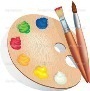 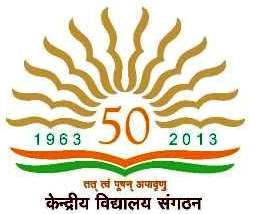 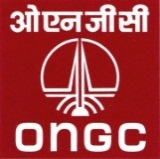 KENDRIYA VIDYALAYA, ONGC, RAJAHMUNDRYONGC Base Complex, Lalacheruvu-Post, Rajahmundry, Andhra Pradesh-533 1069th All India Kendriya Vidyalaya Child Art Exhibition -2013 (Drawing & Painting Competition)Sponsored by  ONGC   Rajahmundry     In commemoration of the KVS Golden Jubilee celebrations, this school is happy to announce the launch of its 9th All India KV Child Art Exhibition……which has been conducted every year since 2004…..as the very motto of KVS is the overall development of the child and it is a matter of immense joy and pride to let you all know that KV ONGC Rajahmundry is organizing the 9th All India KV Child Art exhibition. Every year the response has been fantastic and this year too we are full of fond hopes that the exhibition will cater to the needs of all our budding artists of the country. May we, in this connection, request you to intimate this to the drawing teacher of your esteemed Vidyalaya .  Also kindly encourage as many students as possible to take part in this mega event.Rules and regulationsSubject: Golden Jubilee Celebrations of KVS  or KVS 50 years journey, values like showing respect to the elders, teacher’s day celebrations, Scenery, Any Festival, Afforestation and its benefits, City scene or Village scene, National Integration, Wildlife, International Peace, Go Green, Global Warming and its effects,  School activities/Celebrations, Population Explosion, Scout Campfire or any other Scout activity, sports and games or any other topic the child likes. (Topic is open)Size: 1/4th or ½ of the drawing sheet (11 x 14 inches and 14  x 22inches size). Other sizes are not accepted.Medium: Any medium (water colours, crayons, oil pastels, poster colours etc.) except pencil.Groups:- Group A: I & II Classes       Group –B: III & IV classes        Group –C: V & VI classes  Group D: VII & VIII Classes   Group – E: IX to XII Classes   Group – F(special): VI to XII classes(oil colours/acrylic colours)Each Vidyalaya may send 04 exhibits from each group mentioned above except Group  F. Group  F ( oil colours/acrylic colours) any number of paintings can be sent.Total 20 best paintings in each group will be awarded with GOLD MEDALS/PRIZES and the next 50 with merit certificates and remaining participants will be given Participation certificates.Twenty special prizes will be awarded exclusively for oil/acrylic paintings from classes VI to XII (Group-F)There is “No entry fee”.A panel of eminent artists will judge the entries and their decision is final & binding.The paintings must be original. They should not be mounted or framed.The following particulars should be furnished at the back of the painting. a)Name   b)Class   c) Group   d)Title of painting               e) Name of the Drawing Teacher         f) Name of  the K.V.  g) State, Region and full postal Address with e mail ID        12. Each painting should be certified by the Drawing Teacher and the Principal that it is AN ORIGINAL AND UNAIDED WORK OF THE STUDENT done in the KV and bears the school stamp, on the reverse side, failing which the paintings will be summarily rejected and no correspondence will be entertained thereafter.					13. The Principal’s covering letter along with participants list must be enclosed with the following details:Sl.No.Name ,class,Group, School Address and Region.  Send the list of participants in Excel& your vidyalaya e-mail  with complete address.14. The paintings will not be returned. They will become the property of the host Vidyalaya. No painting will be returned. Though late entries are not considered, they will also not be returned.15. For results and other details please visit our Vidyalaya website  kvongcrjy.org16. Results and Prizes will be sent to the Vidyalaya along with a copy of Child Art Exhibition 2013     Souvenir by post.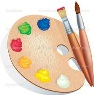 17. All the entries should reach us by 10th   November 2013 to the Vidyalaya address.18. Mementos to the Ten Best Drawing Teachers and their Vidyalayas for good performance shown by their students will be awarded.19. A MEMENTO WILL BE AWARDED TO EACH OF THOSE   THREE  REGIONS FROM WHICH MAXIMUM NUMBER OF KV’S PARTICIPATEIt is hereby requested to encourage the students to participate and make this event a grand success.Copy to:All  Kendriya Vidyalayas  by E- mailThe Joint Commissioner (Acad.), KVS, New Delhi for informationThe Deputy Commissioner, KVS-All regions with a request for widerpublicity in their  regions for active participation.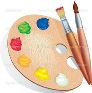 नौवीं अखिल भारतीय केन्द्रीयविद्यालय बाल कला प्रदर्शनी – 2013 (ड्राइंग और पेंटिंग प्रतियोगिता)ओ.एन.जी.सी.,राजमहेन्द्री द्वारा प्रायोजितप्राचार्य,केन्द्रीय विद्यालय महोदय /  ,महोदयाआप सब को अत्यंत प्रसन्नता एवं गर्व के साथ सूचित किया जाता है कि केन्द्रीय विद्यालय संगठन के स्वर्ण जयंती के समारोह के साथ हर वर्ष के भांति इस वर्ष भी “नौवीं भारतीय केन्द्रीयविद्यालय बाल कला प्रदर्शनी” का आयोजन ओ.एन.जी.सी.,राजमहेन्द्री द्वारा किया जा रहा है । हर साल प्रतिक्रिया शानदार रहा  और इस साल भी हम शौकीन उम्मीद रखते हैं कि यह प्रदर्शिनी हमारे देश की सभी नवोदित कलाकारों की जरूरतों को पूरा करेगा । 	हम इस सम्बन्ध में आप से अनुरोध करते हैं कि अपने सम्मानित विद्यालय के ड्राइंग शिक्षक को इस प्रदर्शनी एवं प्रतियोगिता के बारे में  सूचित करें और यथा सम्भव अधिक संख्या में भाग लेने केलिए छात्रों को प्रोत्साहित करें ।	नियम-निर्देशविषय: केवीएस के स्वर्ण जयंती समारोह या केवीएस 50 साल यात्रा, मानों को बड़ों, शिक्षक दिवस समारोहकेदृश्यों, किसी भी त्योहार, वनरोपण और इसके लाभ, शहर दृश्य या गांव दृश्य, राष्ट्रीय एकीकरण, वन्य जीवन, अंतर्राष्ट्रीय शांति, गो ग्रीन, ग्लोबल वार्मिंग और इसके प्रभाव, स्कूल गतिविधियों/समारोह, जनसंख्या विस्फोट, स्काउट कैम्प फायर या किसी भी अन्य स्काउट गतिविधि, खेल और कूद या किसी भी अन्य विषय जो बच्चा पसंद करता है। (विषय खुला है)परिमाण – ड्राइंग शीट के or  (11X14 inches and 14X22 inches) अन्य परिमाण/आकार के शीट नहीं स्वीकार किए जाएँगे ।माध्यम – कोई भी माध्यम ( वाटर क्रेयान्स, क्रेयान्स, आइल् प्यास्टेल्स, पोस्टर कलर्स आदि) पेंसिल को छोड़कर ।समूह : समूह ए – कक्षाI&II,१एवं २ समूह  बी – कक्षाIII&IV,३ एवं ४	समूह सी – कक्षाV&VI,५ एवं ६,समूह  डी – कक्षाVII&VIII,७ एवं ८समूह  ई – कक्षाIX&XII,९ से १२ पर्यंतसमूह  एफ – कक्षाVI&XII( ६ से १२ पर्यंत (ऑईल / एक्रिलिक)हर विद्यालय से प्रत्येक समूह से 04 दर्शाती (समूह एफ को छोड़कर) चित्रप्रदर्शनी हेतु भेजे जा सकते हैं । समूहएफ़  (आइल/ एक्रिलिक) से कितने भी चित्रप्रदर्शनी हेतु भेजे जा सकते हैं |प्रत्येक समूह में कुल 20 सर्वश्रेष्ठ चित्रों को स्वर्ण पदक से सम्मानित किया जाएगा अगले 50 बेहतरीन चित्रों को योग्यता  प्रमाण पत्र और बाकी चित्रों को जो प्रतियोगिया केलिए लिए गए हैं उन को प्रतिभागी प्रमाण पत्र प्रदान किए जाएँगे ।समूह एफ़(आइल/ऐक्रेलिक) के 20चित्रों को विशेषपुरस्कार से सम्मानित किया जाएगा । प्रतियोगिता में भागलेने केलिए प्रवेश शुल्क नहीं है ।प्रख्यात कलाकारों के निर्णायक गण प्रविष्टियों/चित्रों का न्याय निर्णय किया जाएगा और उनक निर्णय ही अन्तिम है  और सर्वमान्य है ।चित्र स्वयं चित्रित होना चाहिए ।  फ़्रेमयुक्त या माउन्टेड नहीं होना चाहिए ।निम्न लिखित विवरण चित्र के पीछे देना आवश्यक है – a.छात्र का नाम, b.कक्षा, c.ग्रूप/समूह, d.चित्र का शीर्षक, e.ड्राइंग शिक्षक का नाम, f.केन्द्रीय विद्यालय का नाम, g.क्षेत्रीय कार्यालय, h.राज्य, i.पता, j.फोन नं, k.विद्यालय के ईमेइल हर एक चित्र ड्राइंग शिक्षक और प्राचार्य जी से प्रामाणित किया जाए कि- “यह चित्र बच्चे के मूल और बिना अन्य सहायता से विद्यालय में निर्मित है ।“ हर चित्र के पीछे विद्यालय के रब्बर मोहर होना अनिवार्य है । बिना रब्बर मोहर के चित्रों को प्रतियोगिता से तिरस्कृत किए जाएँगे इस विषय में किसी भी तरह के पत्र व्यवहार नहीं किया जाएगा ।निम्न लिखित प्रारूप में प्रतिभागियों की सूची प्राचार्य जी के प्रावरण पत्र (कवरिंग लेटर) के साथ भेजना आवश्यक ।प्रतियोगिता के बाद सभी चित्र आतिथ्य-विद्यालय के धरोहर/सम्पत्ति बनेंगे । कोई भी चित्र वापस नहीं भेजा जाएगा । विलम्ब से प्राप्त चित्र जो प्रतियोगिता में नहीं शामिल किया गयाउन को भी वापस नहीं भेजा जाएगा ।प्रतियोगिता  के परिणाम और अन्य विवरण के लिए विद्यालय के जालपुट/वेबसाइट kvongcrjy.org  पर क्लिक करें ।परिणामपुरस्कार और प्रमाणपत्र कला प्रदर्शनी के सावनीर के साथ विद्यालय को भेजे जाएँगे ।सभी चित्र दिनांक 10th नवम्बर 2013 तक इस विद्यालय में पहुँचना चाहिए ।अपने विद्यालय के छात्रों का उत्तम प्रदर्शन केलिए दस श्रेष्ठ ड्राइंग शिक्षक एवं विद्यालयों को स्मारिकामेमेंटो दिए जाएँगे अधिकतम “प्रतिभागी विद्यालय” जिस संभाग से आएँगे उन में से तीन संभागों को “विशेष पुरस्कार” प्रदान किए जाएँगेआप से अनुरोध है कि अधिक से अधिक छात्रों को भाग लेने केलिए प्रोत्साहित करें एवं कार्यक्रम को भव्यसफल बनाएँ ।प्राचार्यप्रतिकृति – केन्द्रीय विद्यालय संगठन के समस्त  विद्यालयों को ई-मेइल द्वाराउपायुक्त(अकडमिक्स), के वी एस न्यू दिल्ली – सूचना केलिए ।उपायुक्त , समस्त क्षेत्रीय कार्यालय,के वी एस – विस्तृत प्रचार देने की और भाग लेने के लिए प्रोत्साहित करने का अनुरोध से ।S.NoName of the StudentClassCategory (water colour, crayons/oil colors)/ Group 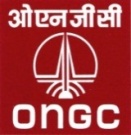   केन्द्रीय विद्यालय ओ.एन.जी.सी.राजमहेन्द्र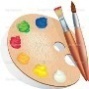              KENDRIYA VIDYALAYA ONGC RAJAHMUNDRY   ONGC BASE COMPLEX, LALACHERUVU, RAJAHMUNDRY-533106Ph: 0883 – 2447591(O)     Email:kvongcrajahmundry@gmail.com0883 – 2465733(R)             Website : www.kvongcrjy.orgक्रमांकछात्र का नामकक्षाग्रूप (वाटर कलर्स/ क्रेयान्स/ आइल कलर्स)/ समूह१